Co powinieneś wiedzieć o implantach stomatologicznych - trzy faktyJeśli zastanawiasz się co powinieneś wiedzieć o implantach stomatologicznych, nasz artykuł jest właśnie dla Ciebie. Przedstawiamy trzy najważniejsze, naszym zdaniem, fakty dotyczące implantów. Zapraszamy do lektury.Implanty stomatologiczne - wylecz ubytki zębowe Na rynku stomatologicznym jedną z najpopularniejszych metod leczenia ubytków zębowych jest właśnie zastosowanie implantów. Jeśli zastanawiasz się dlaczego implanty wybierają powszechne  protezy ruchome już tłumaczymy. Protezy mogą zastąpić naturalne uzębienie, niestety jedynie w 30 procentach, implanty zaś w 100 procentach, do tego mogą być stosowane już u osób, które skończyły 20 lat bez górnego organiczenia wiekowego. Co powinieneś wiedzieć o implantach stomatologicznych? Oto kilka technicznych uwag z naszej strony. Co powinieneś wiedzieć o implantach stomatologicznych? - szybkie zebranie najważniejszych faktów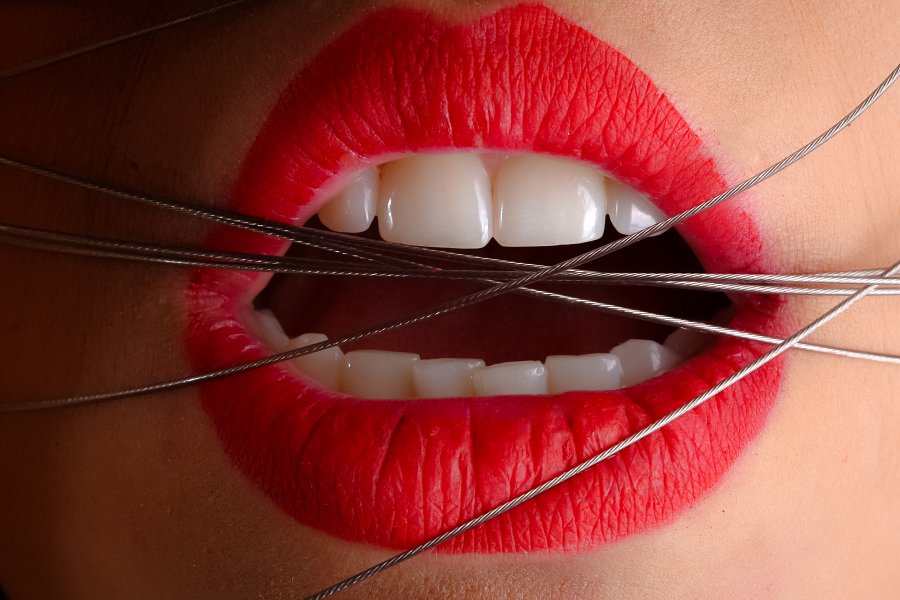 Zacznijmy od podstawy. Czym są implany? To stożkowaty zamiennik korzenia zęba wykonany z tytanu. Przyjmuje się, że implanty należy zakładać jak najszybciej, lepiej nie czekać, aż nasz ząb wypadnie. Implanty, bowiem, mocowane są na kości szczęki, w przypadku jej braku będziemy musieli poddać się zabiegom regenerujących kości szczęki. Co powinieneś wiedzieć o implantach stomatologicznych zanim się na nie zdecydujesz? Przed wszepieniem implantów czeka Cie badanie tomograficzne jamy ustnej, które jest całkowicie bezbolesne. Pamiętaj także, że zabieg powinien być wykonywany przez wykwalifikowanego specjalistę, w tym wypadku przez chirurga stomatologa.